附件2023年湖北省普通高校专升本招生工作网址及咨询电话招生高校咨询电话（其他联系方式）联系老师工作网址投诉（举报）电话长江大学0716-8060550、8067167冯老师http://zszc.yangtzeu.edu.cn/教务处：http://jwc.yangtzeu.edu.cn/0716-8060091邮箱：zsb@yangtzeu.edu.cn江汉大学027-84226248应老师https://zsb.jhun.edu.cn/027-84226308湖北中医药大学027-68890054胡老师   李老师https://jwc.hbtcm.edu.cn/027-68890049湖北师范大学0714-6538726zsb@hbnu.edu.cn郭老师https://jwc.hbnu.edu.cn0714-6575962邮箱：jwc@hbnu.edu.cn湖北民族大学0718-8437552-8002魏老师   敖老师https://www.hbmzu.edu.cn/0718-8437552-8008湖北汽车工业学院0719-8512721huatzsb@126.com李老师   何老师https://jwc.huat.edu.cn/zsb.htm0719-8512719湖北医药学院0719-8891095王老师   朱老师https://www.hbmu.edu.cn/0719-8891098邮箱：hbmuzsb@163.com湖北经济学院027-81973717甘老师http://zs.hbue.edu.cn027-81973936湖北警官学院027-61630327、027-61630277文老师   孔老师https://www.hbpa.edu.cn/027-61630328湖北文理学院0710-3590744金老师http://jw.hbuas.edu.cn0710-3590724湖北工程学院0712-2345066、0712-2345567景老师贾老师韩老师张老师http://jwc.hbeu.cn/zsb/gg.htm0712-2345281湖北科技学院0715-8342004邮箱：52589537@qq.com夏老师 钱老师https://jwc.hbust.edu.cn/ https://www.hbust.edu.cn/0715-8338002黄冈师范学院0713-8835812冯老师http://jwc.hgnu.edu.cn/main.htm0713-8835086湖北理工学院0714-6358327赵老师袁老师 http://jwc.hbpu.edu.cn/0714-6353390湖北第二师范学院027-62432740任老师https://jwc.hue.edu.cn/zsbzl/list.htm027-87943815荆楚理工学院0724-2355887、0724-2355778、0724-2355839邮箱：jclgzsb@jcut.edu.cn彭老师   张老师   邓老师https://jwc.jcut.edu.cn/zsb.htm0724-2355853邮箱：xyzpb@jcut.edu.cn武汉商学院027-84791367                邮箱：whsxyjw@126.com王老师http://jwc.wbu.edu.cn/p517c499/list.htm 027-84791931邮箱：wbuzsb@163.com汉江师范学院0719-8846019jwc@hjnu.edu.cn王老师http://jwc.hjnu.edu.cn/zsb1.htm0719-8846011邮箱：hjsfxyjw@163.com武汉生物工程学院027-89645558微信公众号：wsyzsbgs姚老师http://www.whsw.edu.cn027-89649916邮箱：wsyjwc_2@163.com武汉东湖学院027-81931038刘老师http://www.wdu.edu.cn/gljg/jwc/027-81931029汉口学院027-59410302、027-59410322朱老师   张老师http://jwc.hkxy.edu.cn027-59410282邮箱：jwjcc@boxy.edu.cn15107142075武汉工商学院027-88147128 027-88147227 刘老师王老师http://www.wtbu.edu.cn/jwb027-88147120邮箱：wangman@wtbu.edu.cn武昌理工学院027-81652018；81652014邮箱：405575878@qq.com詹老师       万老师http://jwc.wut.edu.cn/plus/list.php?tid=205027-81652013武昌工学院027-88151755                                  邮箱：wcgxyjwc@163.com陈老师http://jwc.wuit.cn/027-88151891文华学院027-87583638邮箱：xueji101@whc.edu.cn郑老师   程老师   肖老师http://jwweb.hustwenhua.net027-87598941、027-87003682邮箱：18402303@qq.com武汉工程科技学院027-81820230/215教务处027-81820255/66/77招生处徐老师   吴老师   李老师www.wuhues.com/jwc027-81820385邮箱：66142878@qq.com武昌首义学院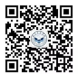 学校招办微信二维码027-88426116、027-88426123027-88426296、 027-88426328邮箱：823873676@qq.com 39668055@qq.com王老师罗老师http://zs.wsyu.edu.cnhttp：//www.wsyu.edu.cn027-88426011邮箱：2116024050@qq.com武汉学院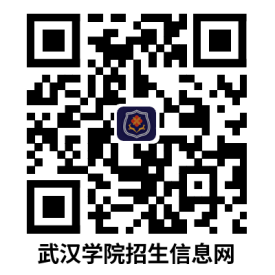 招生咨询电话：027-81299767、027-87181888咨询QQ群：418266242咨询邮箱：9141@whxy.edu.cn俞老师彭老师https://zs.whxy.edu.cn/027-87181888邮箱：546078284@qq.com8144@whxy.edu.cn武汉设计工程学院027-81731888；027-81731657李小娟 许杨杨http://zb.wids.edu.cn027-81730636湖北商贸学院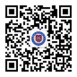 学校官方微信二维码027-87786825（招就处）咨询QQ群：849044905张怡丹  胡天晓http://www.hbc.edu.cn027-87786821武汉华夏理工学院027-81695608（教务部）027-81695678（招办）咨询QQ：800866521微信公众号：wh_hxzs李小燕朱文婷http://zs.whhxit.edu.cn/027-81697375武汉传媒学院027-81979007（招生处）027-81979081（教务处）贺老师刘老师http://zsw.whmc.edu.cn/027-81979123武汉晴川学院027-87934566咨询QQ：800866466邮箱：qcxyzs@sina.cn刘老师田老师https://zs.qcuwh.edu.cn/027-87934689邮箱：qcxyzs@sina.cn武汉文理学院027-84251595（招就办）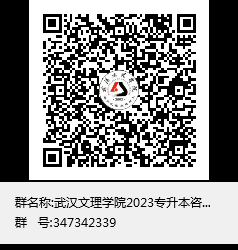 027-65357503（教务处）刘老师金老师http://www.whwl.edu.cn/027-65357515邮箱：597594208@qq.com武汉城市学院027-86490637（招生处）027-86490725（教务处）高兴程黎艳http://www.wic.edu.cn/zsw/index.aspx027-86467113湖北恩施学院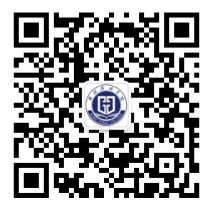 0718-8438998/8965960（招生办）王新凤李岍https://zs.hbesxy.edu.cn/0718-8253890荆州学院0716-8066699      0716-8066799张老师https://www.jzxy.net.cn/zsc/0716-8066366邮箱：jzxyzsc@163.com湖北大学知行学院027-82307089      027-82356620咨询QQ群：496761789邮箱：hdzxjwc2020@163.com陈老师徐老师http://zsb.hudazx.cn027-82307112邮箱：zhixingjijian@sina.com三峡大学科技学院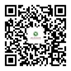 0717-6394010（招就办）0717-6394011（招就办）袁老师学院网址：http://kjxy.ctgu.edu.cn招生网址：http://kjxy.ctgu.edu.cn/zs_zz_/sy.htm0717-6399823邮箱：kjxyjbx@ctgu.edu.cn长江大学文理学院0716-8068678咨询QQ群：817552957卢老师https://wlxy.yangtzeu.edu.cn/zsw0716-8068827邮箱：cdwljjb@163.com湖北工业大学工程技术学院027-59751234027-59751919程老师http://hbutgcxy.jysd.com027-59750913武汉工程大学邮电与信息工程学院027-87193567027-87195162关老师http://jwc.witpt.edu.cn/027-87193826武汉纺织大学外经贸学院027-59816546邹老师https://www.whcibe.com  http://jwc.whcibe.com027-59313510湖北汽车工业学院科技学院0719-8262141黄老师  白老师http://kyexam.huat.edu.cn0719-8207954湖北医药学院药护学院0719-8891095王老师  朱老师https://yhgj.hbmu.edu.cn/0719-8891098邮箱：hbmuzsb@163.com湖北经济学院法商学院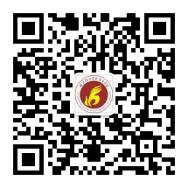 法商招办微信公众号027-81973723陈老师http://www.hbfs.edu.cn/zs/027-81977079武汉体育学院体育科技学院027-81300009；027-81300033   咨询QQ群:701982821余老师  章老师  颜老师https://kjxy.whsu.edu.cn/027-81300868湖北师范大学文理学院0714-5221151（教务部）0714-5221033（教务部）咨询QQ群: 809144646蒋老师  曾老师https://wlxy.hbnu.edu.cn/jwb/0714-5220009邮箱：1067310773@qq.com湖北文理学院理工学院0710-3808377(教务处）0710-3808177（招生处）胡老师程老师http://www.hbasstu.net/jwc/zsb.htm0710-3807929湖北工程学院新技术学院0712-2346306张老师http://www.hbeutc.cn/0712-2345612